Lesson 3: Compose Three-digit NumbersLet’s compose three-digit numbers.Warm-up: Number Talk: Add Tens and OnesFind the value of each expression mentally.3.1: Sort Blocks by ValueSort the blocks.We have _________ hundreds.We have _________ tens.We have _________ ones.Represent the same value with the fewest number of blocks possible.We have _________ hundreds.We have _________ tens.We have _________ ones.Represent the value of your blocks using base-ten diagrams, words, or numbers.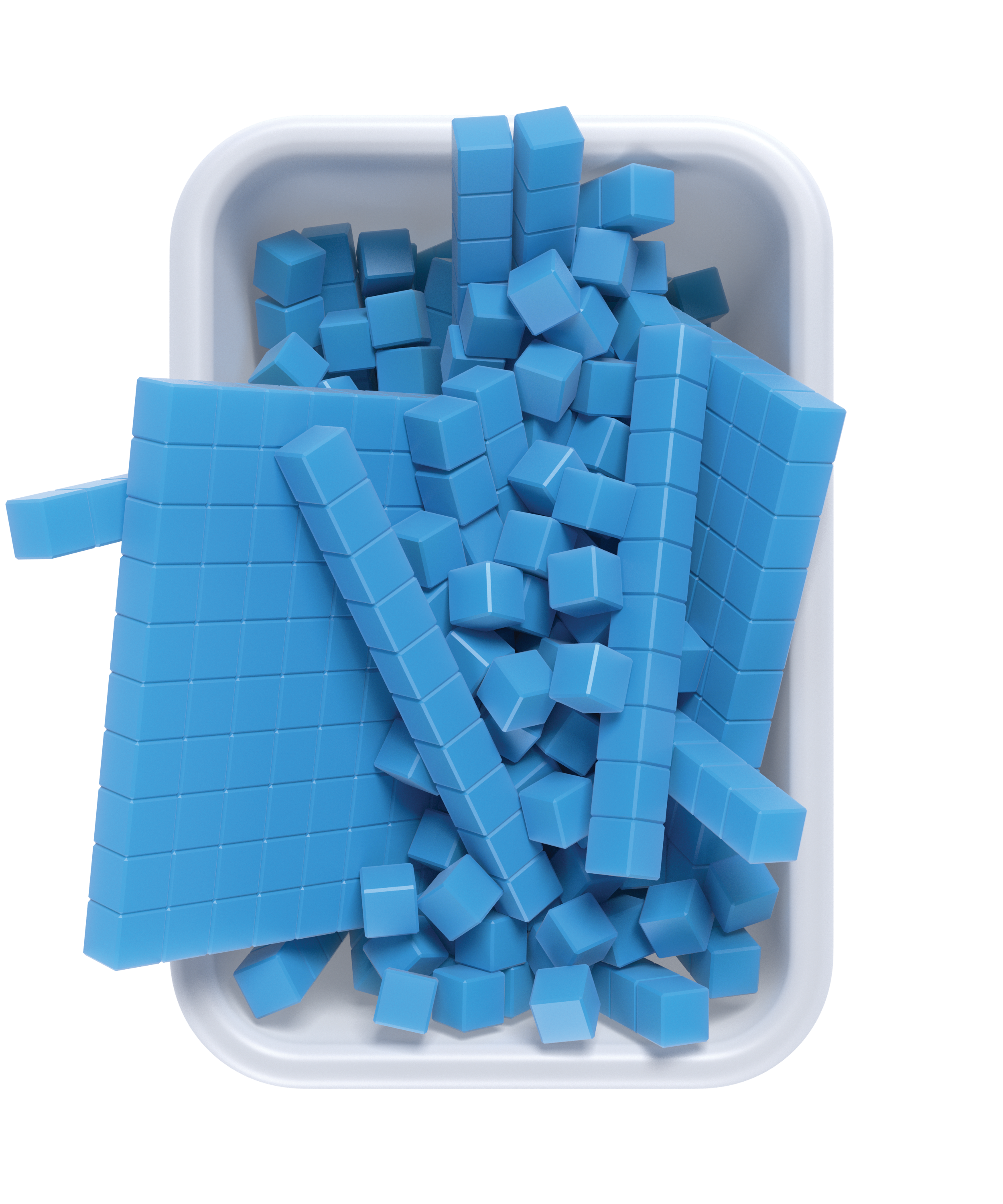 3.2: The Same But DifferentMai’s Blocks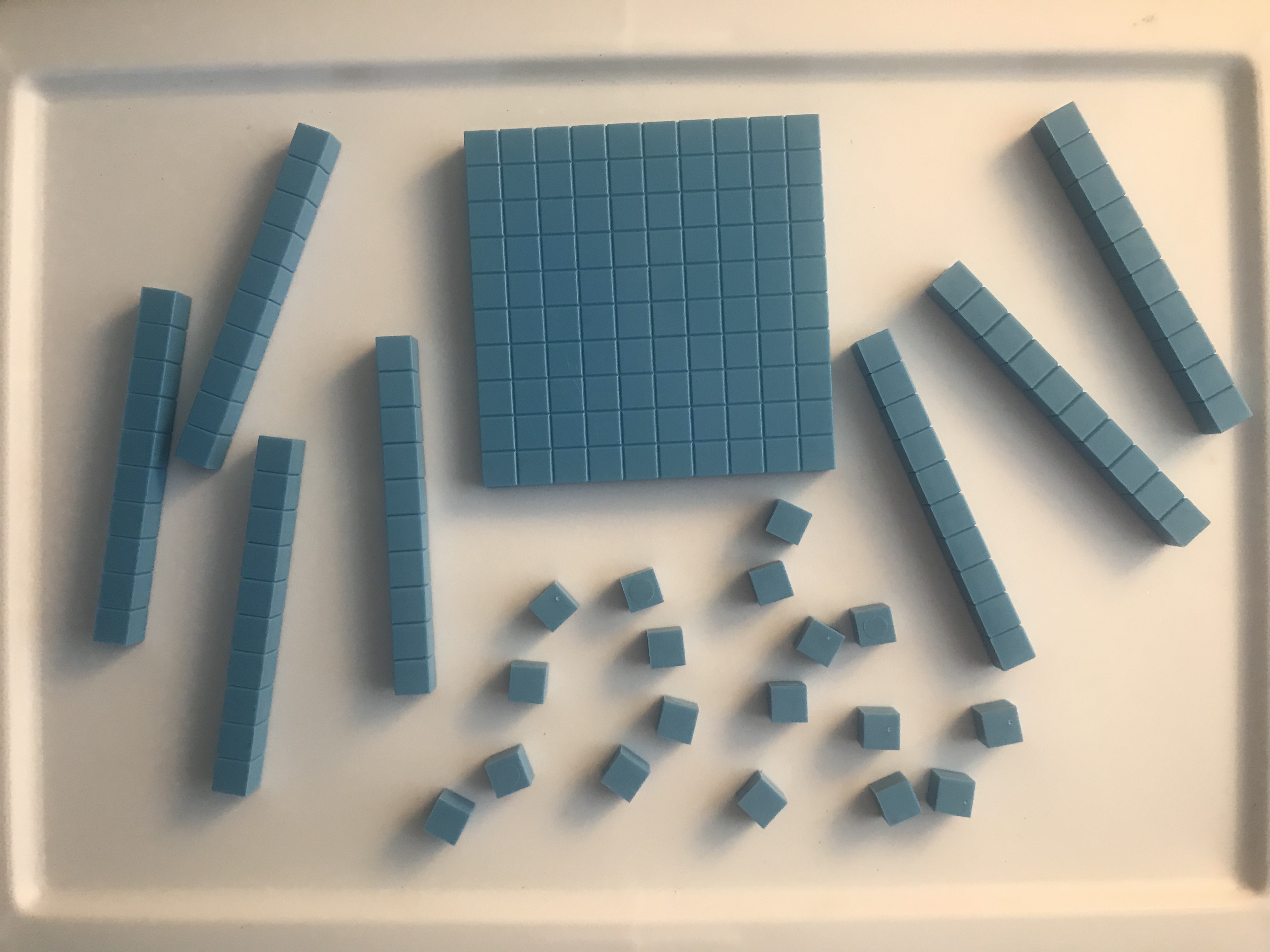 Mai has ______ hundreds _____ tens _____ ones.Draw a base-ten diagram to represent the same total value with the fewest number of each unit.What is the value of Mai’s blocks?Diego’s Blocks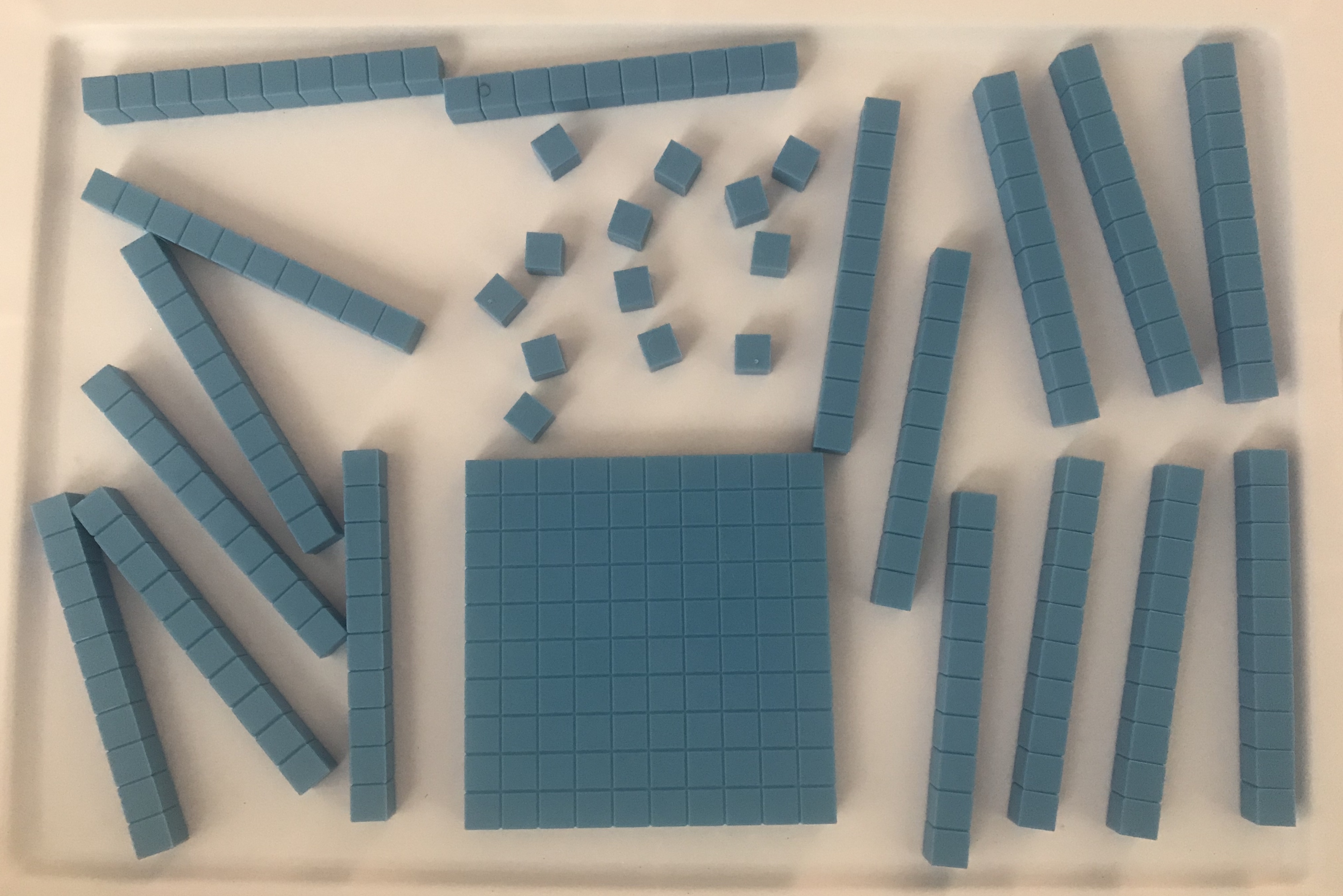 Diego has ______ hundreds _____ tens _____ ones.Draw a base-ten diagram to represent the same total value with the fewest number of each unit.What is the value of Diego’s blocks?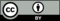 © CC BY 2021 Illustrative Mathematics®